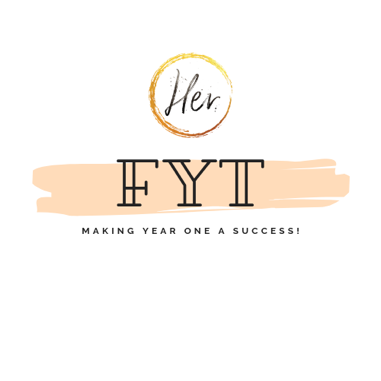 The HER Impact First Year Transition Scholarship will award the recipient:The cost of College Application Fees for up to 2 schoolsA Letter of Recommendation from HER Impact to the Academic Dean of the CollegeA FYT MentorBook Scholarship- *up to 100Road Map to College Success1st Year guidanceFreshman Dorm or Housing Care PackageAccess to HER Impact Professional Network and a summer Internship*Florida Campus or HBCU TourRequirements:1.You must be a Junior in High School2.You must complete a Community Service Project for female minority populations. Choose from the areas of Education, Health, Science, Arts, or Social Justice. The project must be geared towards improving a disparity in one of the areas and must be completed before the end of your senior year in High School.3.Complete an essay on the Impact in Society you would like to make that you feel would help benefit disparities experienced by Minority Cultural and Ethnic Groups.In order to become a candidate for the award selection we must have your bio and completed essay no later than March 30th of the summer before your senior year in high school. This bio and essay must be submitted by a family member, coach co-worker, friend, mentor or school staff person. 